Opis przedmiotu zamówieniado zamówienia publicznego dotyczącego opracowania dokumentacji projektowej oraz uzyskanie niezbędnych decyzji administracyjnych umożliwiających realizację przez Zamawiającego zadania inwestycyjnego pn. „Budowa dwóch zbiorników retencyjnych na rzece Struga Rawa w miejscowości Garbno, gm. Korsze”.ZamawiającyPaństwowe Gospodarstwo Wodne Wody Polskie, 00-848 Warszawa, ul. Żelazna 59A, NIP 5272825616, REGON 368302575, Regionalny Zarząd Gospodarki Wodnej w Białymstoku, ul. Branickiego 17A, 15-085 Białystok.Zakres przedmiotu zamówieniaPrzedmiotem zamówienia jest opracowanie dokumentacji projektowej oraz uzyskanie niezbędnych decyzji administracyjnych umożliwiających realizację przez Zamawiającego zadania inwestycyjnego pn. „Budowa dwóch zbiorników retencyjnych na rzece Struga Rawa w miejscowości Garbno, gm. Korsze”.Przedmiotowe zadanie inwestycyjne polegać będzie na budowie nowych urządzeń wodnych tj. dwóch zbiorników retencyjnych, dwóch grobli ziemnych, dwóch urządzeń upustowych z budową przepławek dla migracji organizmów wodnych. Wybudowane zbiorniki zlokalizowane będę w istniejącym obniżeniu terenu o orientacyjnej łącznej powierzchni 6,5 ha, głębokości 2-3 m i pojemność 200 000 m3. Inwestycja zlokalizowana będzie na rzece Struga Rawa, na działce nr 39/1, obręb Garbno, gm. Korsze, woj. warmińsko-mazurskie. Celem inwestycji będzie retencja wody, ochrona terenów przyległych do rzeki Struga Rawa przed skutkami suszy oraz poprawienie warunków hydrologiczno-glebowych, siedliskowych i mikroklimatycznych. Zamawiający planuje ubiegać się o środki unijne z Programu Rozwoju Obszarów Wiejskich na lata 2014-2020 w działaniu M04 Inwestycje w środki trwałe w poddziałaniu 4.3 „Wsparcie na inwestycje związane z rozwojem, modernizacją i dostosowywaniem rolnictwa i leśnictwa” typ operacji „Zarządzanie zasobami wodnymi”.Zalecana wizja w terenie.Wymagania odnośnie dokumentacji projektowejDokumentacja projektowa winna uwzględniać wszystkie branże i elementy niezbędne do realizacji robót oraz kolizje z istniejącym uzbrojeniem terenu, rozwiązania techniczne w zakresie robót towarzyszących dotyczących np. budowy dróg technologicznych, zabezpieczeń przeciwpowodziowych, przebudowy lub remontu obiektów regulacyjnych w/g obowiązujących norm i warunków wykonania i realizacji robót, oraz zawierać warunki, opinie, uzgodnienia w tym uzgodnienia branżowe, zgody i inne dokumenty wymagane przepisami szczególnym.Dokumentacja projektowa musi być wzajemnie skoordynowana technicznie i kompletna z punktu widzenia celu, któremu ma służyć, tj. do przeprowadzenia postępowania o zamówienie publiczne na wyłonienie Wykonawcy robót budowlanych. Powyższa dokumentacja musi być opracowana w sposób umożliwiający przeprowadzenie postępowania o zamówienie publiczne w oparciu o ustawę Prawo Zamówień Publicznych, w celu wyłonienia wykonawcy robót budowlanych.Dokumentację należy opracować zgodnie z obowiązującymi przepisami, w tym techniczno-budowlanymi, BHP i normami. Wykonawcę obowiązywać będą ustawy i przepisy wykonawcze aktualne na dzień przekazania Inwestorowi dokumentacji.Dokumentacja winna być opatrzona klauzulą o kompletności i przydatności z punktu widzenia celu któremu ma służyć, oraz podpisana przez cały zespół projektowy. Niedopełnienie tego zapisu będzie podstawą do odmowy odbioru dokumentacji. Dokumentacja musi być trwale i czytelnie oznaczona oraz trwale oprawiona.Wskazane w dokumentacji wyroby budowlane (materiały i urządzenia) winny być dopuszczone do obrotu i powszechnie dostępne na rynku. Wykonawca zobowiązuje się do opisywania zaproponowanych materiałów i urządzeń za pomocą cech technicznych i jakościowych, a jeżeli nie jest to możliwe ze względu na specyfikę i nie ma możliwości opisania za pomocą dostatecznie dokładnych określeń, Wykonawca podaje znak towarowy lub nazwę producenta bądź nazwę wyrobu, to wskazaniom takim winny towarzyszyć wyrazy „lub równoważny” wraz z informacją, co należy rozumieć pod określeniem równoważności oraz jakimi wymaganymi parametrami ona się cechuje.Dokumentacja projektowa będzie wykonana na aktualnych podkładach mapowych, które posiadają pieczęcie ośrodka dokumentacji geodezyjnej potwierdzające, że mapa nadaje się do celów projektowych. Jeśli w niniejszym opisie przedmiotu zamówienia nie wymieniono jakiegoś opracowania, uzgodnienia, które będzie niezbędne do realizacji przedmiotowego zadania, Wykonawca zobowiązany będzie opracować je w ramach niniejszego zamówienia.   Zakres prac projektowych Opracowanie projektu budowlanego.Opracowanie projektu wykonawczego.Opracowanie przedmiaru robót.Opracowanie kosztorysu inwestorskiego.Opracowanie specyfikacji technicznych wykonania i odbioru robót budowlanych.Opracowanie dokumentacji geotechnicznej podłoża gruntowego, na podstawie przeprowadzonych badań geotechnicznych wraz z opisem stanu technicznego.Opracowanie Informacji dotyczącej bezpieczeństwa i ochrony zdrowia.Opracowanie Karty Informacyjnej Przedsięwzięcia.Opracowanie raportu o oddziaływaniu przedsięwzięcia na środowisko, jeśli będzie wymagany.Opracowanie operatu wodnoprawnego wraz z instrukcją gospodarowania wodą.Uzyskanie wymaganych prawem pozwoleń i decyzji.Uzyskanie niezbędnych opinii, ocen, uzgodnień i sprawdzeń w zakresie wynikającym z obowiązujących przepisów prawnych, a przede wszystkim z prawa budowlanego, prawa wodnego i prawa ochrony środowiska.Dokumentacja winna zawierać następującą ilość egzemplarzy:Projekt budowlany – 6 egz. wersja papierowaProjekt wykonawczy – 6 egz. wersja papierowaPrzedmiar robót – 6 egz. wersja papierowaKosztorys inwestorski – 6 egz. wersja papierowa,Specyfikacje techniczne wykonania i odbioru robót budowlanych – 6 egz. wersja papierowaDokumentacja geotechniczna podłoża gruntowego – 6 egz. wersja papierowaOperat wodnoprawny – 6 egz. wersja papierowaInstrukcja gospodarowania wodą – 6 egz. wersja papierowaCała dokumentacja powinna być wykonana w wersji papierowej w ilościach podanych powyżej oraz w formie elektronicznej na płytach CD lub DVD lub pendrive w postaci plików *.jpg lub *.pdf oraz w wersji edytowalnej (WORD, Excel, dwg, ath) – 1 egz. Wersja elektroniczna musi umożliwiać odczytanie plików w programach:Adobe Reader - całość dokumentacji (rozszerzenie .pdf) + rysunki w formacie .dwg, .pdf,MS WORD - kompletne opisy techniczne, instrukcje oraz STWiORB (rozszerzenie .doc, .docx)NORMA PRO - kosztorys inwestorski, przedmiary (rozszerzenie .kst, .ath, .pdf).Dokumentacja przekazana w wersji elektronicznej, powinna być tożsama z wersją drukowaną. Wszystkie egzemplarze dokumentacji projektowej powinny zawierać rysunki wydrukowane w kolorze (nie mogą stanowić czarno białych kserokopii oryginalnych rysunków z zaznaczonymi na kolorowo projektowanymi elementami).Wymagania w stosunku do WykonawcyWykonawca opracuje dokumentację projektową niezbędną do prawidłowego i bezpiecznego wykonania robót budowlanych, w tym dokumentację niezbędną do uzyskania wszelkich wymaganych przepisami prawa pozwoleń i zgód administracyjnych, jak również wszelkie warunki, opinie, uzgodnienia, zgody i inne dokumenty wymagane przepisami szczególnymi.Wykonawca uzyska wszystkie niezbędne do realizacji zadania uzgodnienia z jednostkami branżowymi, wraz z opracowaniem koniecznych ekspertyz, opracowań, planów, analiz, operatów.Wszelkie dane, informacje, materiały, dokumenty i opracowania niezbędne do wykonania przedmiotu zamówienia Wykonawca zobowiązany jest pozyskać lub opracować we własnym zakresie, ponosząc wszelkie związane z tym koszty.Wykonawca-Projektant w dokumentacji projektowej musi uwzględniać okres użytkowania obiektu.Wykonawca jest zobowiązany przedstawić do uzgodnienia każdy element mający zasadniczy wpływ na przedmiot zamówienia.Wykonawca przedłoży propozycje rozwiązań projektowych do akceptacji Zamawiającemu.Wykonawca nieodpłatnie usunie wszelkie wady i usterki w dokumentacji, stwierdzonych przez Zamawiającego lub organy wydające decyzje administracyjne niezbędne do realizacji zadań na każdym etapie procesu inwestycyjnego w terminie wyznaczonym przez Zamawiającego lub odpowiedni organ.Wykonawca nieodpłatnie uzupełni, poprawi, zmodyfikuje dokumentację zgodnie z wymaganiami organów wydających decyzje administracyjne, jak również Zamawiającego.Wszystkie pisma i wnioski, związane z realizacją Zamówienia, składane przez Wykonawcę do innych instytucji, Wykonawca podaje do wiadomości Zamawiającemu (skan pisma z datą wpływu) w terminie 3 dni roboczych od ich złożenia przez Wykonawcę.Wykonawca na żądanie Zamawiającego nieodpłatnego zaktualizuje kosztorys inwestorski w okresie gwarancji na dokumentację projektową (nie więcej niż 2 razy).Wykonawca niezwłocznie udzieli pisemnych odpowiedzi na ewentualne pytania Oferentów w zakresie treści dokumentacji, jakie zostaną zgłoszone do Zamawiającego w trakcie postępowania o udzielenie zamówienia na wykonanie robót budowlanych. Wykonawca uzyska niezbędne zgody (oświadczenia/umowy użyczenia) właścicieli działek na czasowe lub trwałe zajęcie terenu w celu uzyskania wymaganych pozwoleń i realizacji zaprojektowanych robót, zgody uwzględniające dojazd na teren budowy.W ramach wynagrodzenia Wykonawca zapewnia przeniesienie autorskich praw majątkowych do wykonanego przedmiotu umowy, na wszystkich polach eksploatacji wymienionych w art. 50 ustawy z dnia 4 lutego 1994 r. o prawie autorskim i prawach pokrewnych (Dz. U. z 2021 r. poz. 1062), w tym także prawo do zezwolenia na wykonywanie zależnych praw autorskich z chwilą zapłaty wynagrodzenia za przedmiot zamówienia.Wszelkie narady, spotkania, uzgodnienia, korespondencja związane z realizacją zadania będą odbywać się w języku polskim.Wszelką korespondencję oraz dokumenty należy dostarczać do siedziby Zarządu Zlewni w Olsztynie, ul. Partyzantów 1/2, 10-522 Olsztyn, w godz. 8:00 - 15:00 w dni robocze.Zamawiający wymaga, aby dokumentacja projektowa była zgodna z poniższymi aktami prawnymi:Ustawa z dnia 7 lipca 1994 r. Prawo budowlane (Dz.U. z 2021 r., poz. 2351. ze zm.),Ustawa z dnia 20 	lipca 2017 r. Prawo wodne (Dz.U. z 2021 r., poz. 2233 ze zm.),Ustawa z dnia 16 	kwietnia 2004 r o ochronie przyrody (Dz.U. z 2021 r., poz. 1098 ze zm.), Ustawa z dnia 27 kwietnia 2001 r. Prawo ochrony środowiska (Dz.U. z 2021 r., poz. 1973 ze zm.),Ustawa z dnia 9 czerwca 2011 r. Prawo geologiczne i górnicze (Dz.U. z 2021 r., poz. 1420 ze zm.),Ustawa z dnia 27 marca 2003 r. o planowaniu i zagospodarowaniu przestrzennym (t.j. Dz.U. z 2022 r., poz. 503 ze zm.),Ustawa z dnia 3 października 2008 r. o udostępnianiu informacji o środowisku i jego ochronie, udziale społeczeństwa w ochronie środowiska oraz ocenach oddziaływania na środowisko (Dz. U. z 2021 r., poz. 2373),Rozporządzenie Ministra Środowiska z dnia 20 kwietnia 2007 r. w sprawie warunków technicznych, jakim powinny odpowiadać budowle hydrotechniczne i ich usytuowanie (Dz.U. z 2007 r. Nr 86 poz. 579),Rozporządzeniem Ministra Rozwoju z dnia 11 września 2020 r. w sprawie szczegółowego zakresu i formy projektu budowlanego (Dz. U. z 2020 r. poz. 1609),Rozporządzeniem Ministra Rozwoju i Technologii z dnia 20 grudnia 2021 r. w sprawie określenia metod i podstaw sporządzania kosztorysu inwestorskiego, obliczania planowanych kosztów prac projektowych, oraz planowanych kosztów robót budowlanych określonych w programie funkcjonalno-użytkowym (Dz. U. z 2021 r. poz. 2458),Rozporządzeniem Ministra Infrastruktury z dnia 23 czerwca 2003 r. w sprawie informacji, dotyczącej bezpieczeństwa i ochrony zdrowia oraz planu bezpieczeństwa i ochrony zdrowia (Dz. U. z 2003 r. Nr 120 poz. 1126),Rozporządzeniem Ministra Rozwoju i Technologii z dnia 20 grudnia 2021 r. w sprawie szczegółowego zakresu i formy dokumentacji projektowej, specyfikacji technicznych wykonania i odbioru robót budowlanych oraz programu funkcjonalno-użytkowego (Dz. U. z 2021 r. poz. 2454),Rozporządzeniem Ministra Transportu, Budownictwa i Gospodarki Morskiej z dnia 25 kwietnia 2012 r. w sprawie ustalania geotechnicznych warunków posadawiania obiektów budowlanych (Dz.U. 2012 r. poz. 463),  Rozporządzeniem Ministra Środowiska z dnia 18 listopada 2016 r. w sprawie dokumentacji hydrogeologicznej i dokumentacji geologiczno-inżynierskiej (Dz. U. z 2016 r. poz. 2033),Polskimi Normami, normami zharmonizowanymi, normami europejskimi, innymi przepisami i unormowaniami niezbędnymi do opracowania dokumentacji i realizacji zadania.Lokalizacja przedmiotowego zadania inwestycyjnego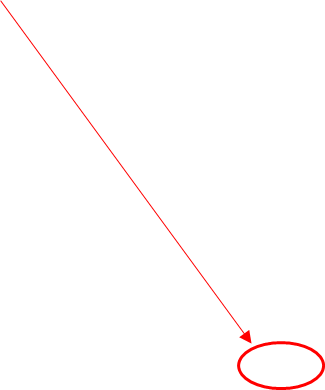 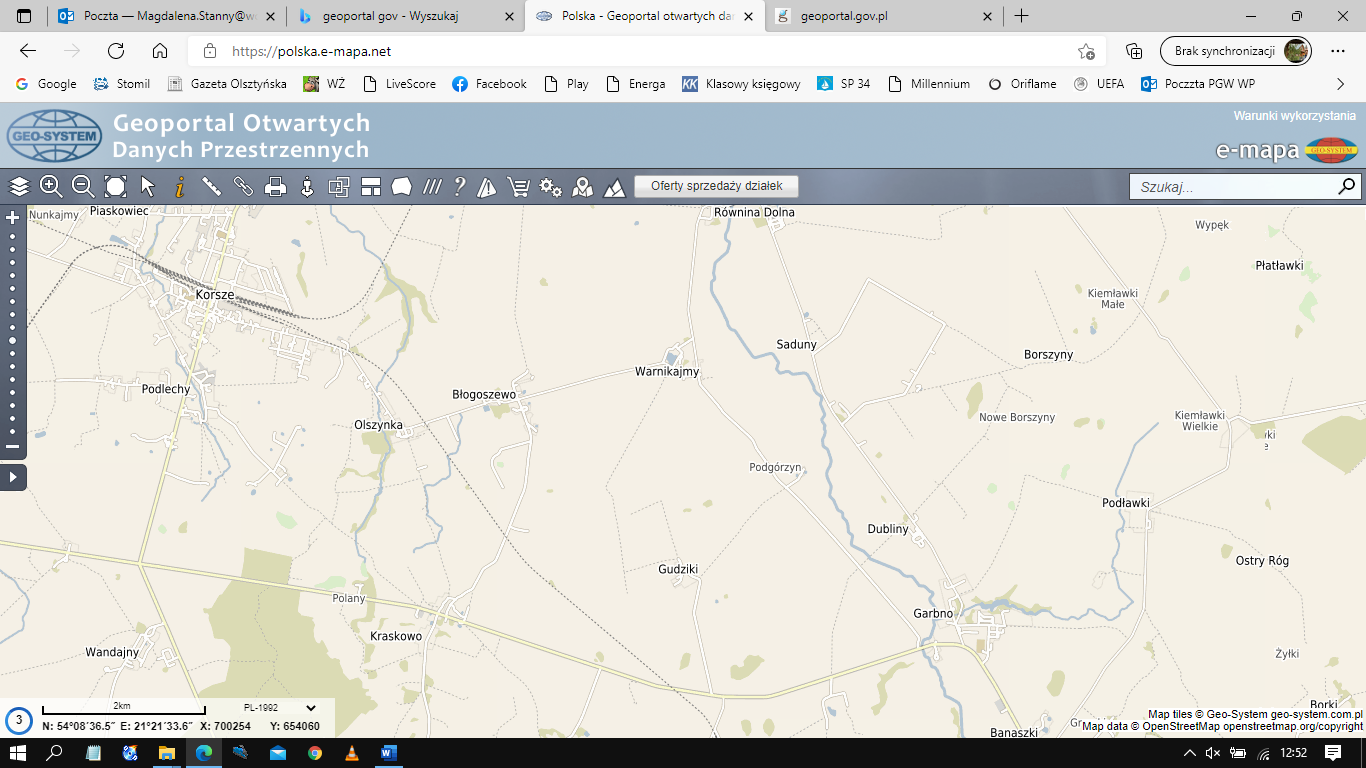 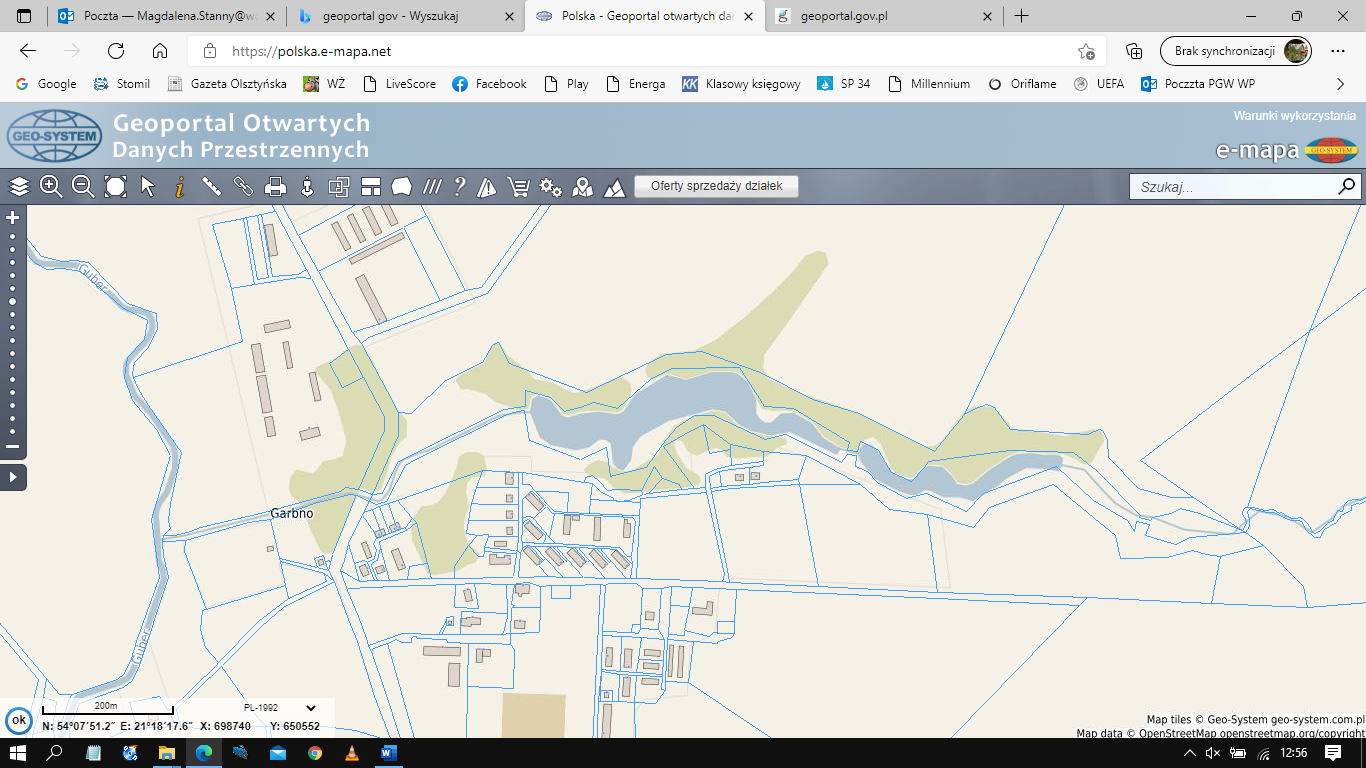 Zdjęcia przedmiotowego terenu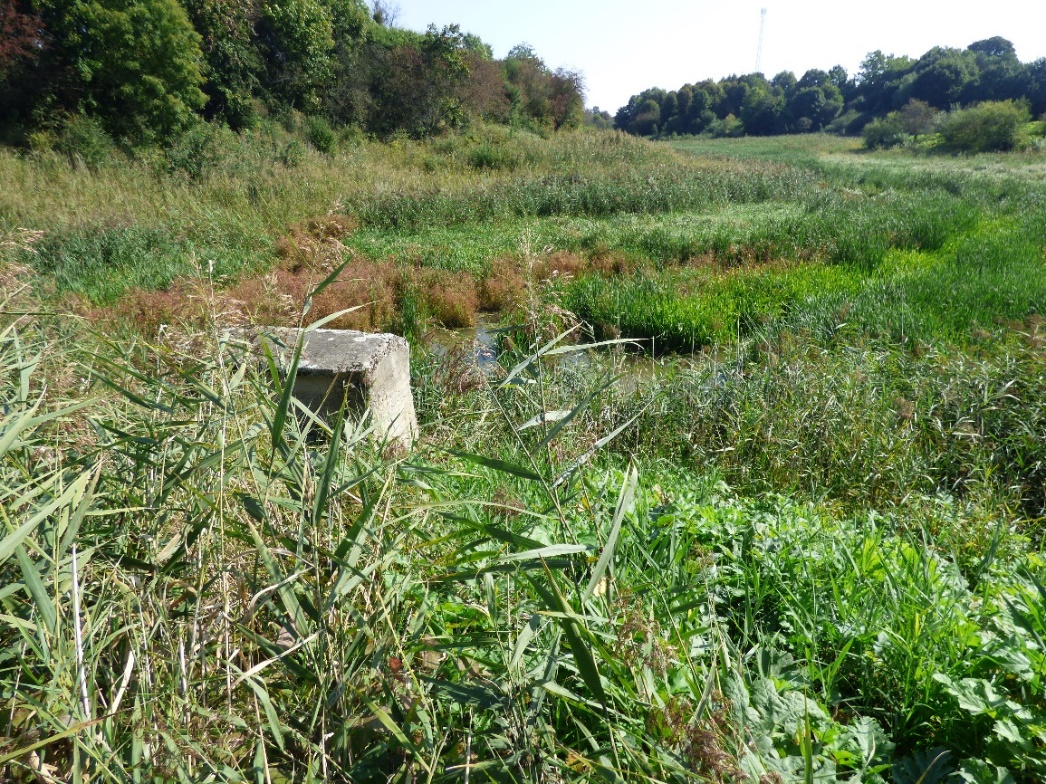 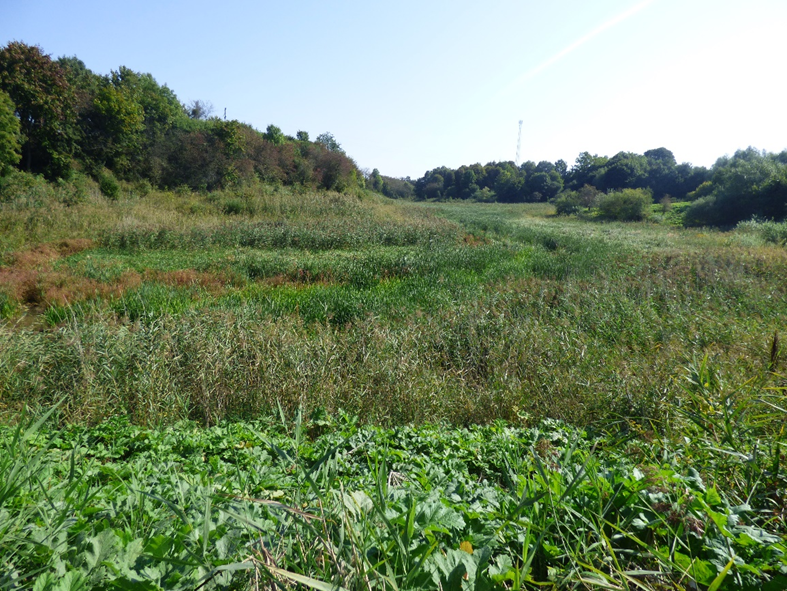 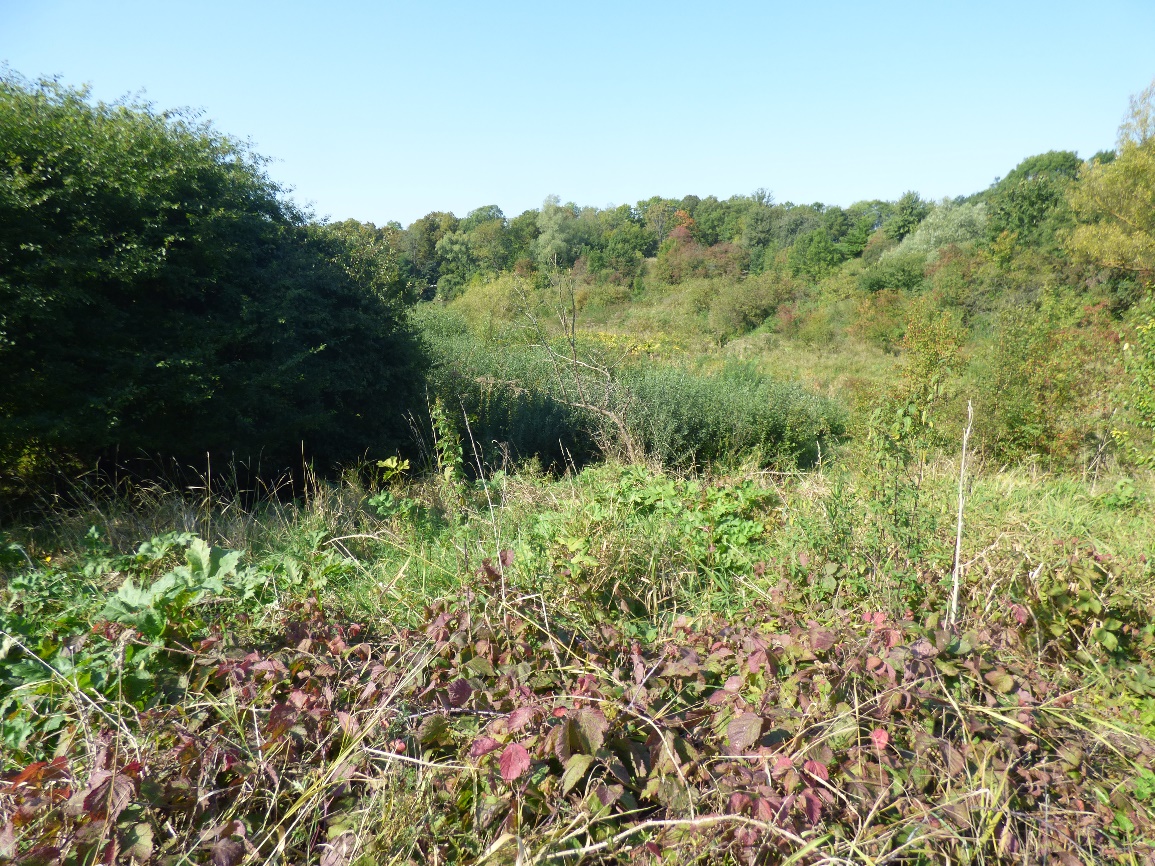 